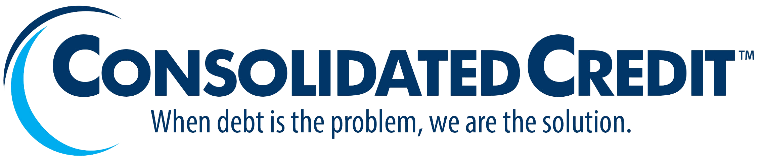 Expense Worksheet for Fixed ExpensesAdditional notes about fixed expenses: ______________________________________________ Expense Worksheet for Flexible ExpensesAdditional notes about flexible expenses: ____________________________________________Expense Worksheet for Discretionary ExpensesAdditional notes about discretionary expenses: _______________________________________Monthly ExpenseCurrent PaymentMortgage / Rent$Real estate taxes 
(may be included in mortgage payment)$Homeowner’s insurance
(may be included in mortgage payment)$Homeowners Association / HOA $Auto loans / Lease payments$Car insurance$Student loan payments$Alimony / child support payments$Medical insurance$Credit card debt 
(totaled from debt worksheet)$Savings 
(set target of 50-10% of your income)$Other$Other$Other$TOTAL $Monthly ExpenseCurrent PaymentAdjusted to Balance IncomeHome Phone / Internet$$Electric / Gas / Oil$$Cable / Satellite$$Mobile service$$Groceries$$Household supplies$$School supplies$$Clothing$$Dry cleaning / laundry $$Pet care costs$$Gas (auto)$$Transportation (tolls/parking)$$Other$$Other$$Other$$TOTAL$$Monthly ExpenseCurrent PaymentAdjusted to Balance IncomeMovies / Theater$$Dining out$$Sporting events / Concerts$$Recreation$$Hobbies$$Streaming services
(music / movies / gaming)$$Subscription 
(magazine / newspaper)$$Barber / Salon $$Donations / Dues$$Other$$Other$$Other$$Other$$Other$$TOTAL$$